Židovské muzeum v Praze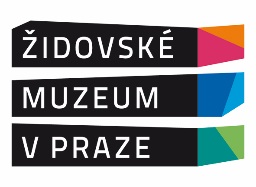 Oddělení pro vzdělávání a kulturu – pobočka Brnotř. Kpt. Jaroše 3, Brno 602 00tel. 544 509 651-2e-mail: katerina.suchankova@jewishmuseum.czwww.jewishmuseum.czZÁVAZNÁ PŘIHLÁŠKAna cyklus seminářů ve školním roce 2016/2017Židé, dějiny a kultura Číslo akreditace u MŠMT: 44726/2012-201-882Jméno, příjmení a titul: Kontakt (telefon, e-mail): Kontaktní adresa: Adresa školy: Zaškrtněte čísla seminářů, jichž se chcete zúčastnit:	1	2    	3    	4Mám zájem o závazné objednání košer oběda: 	ANO/NEPokud ano, zaškrtněte, ve které dny:			čtvrtek  13. 10. (75 Kč) (košer oběd lze odhlásit nejpozději 2 dny předem)		úterý  15. 11. (75 Kč)Chcete získat osvědčení?  					ANO/NEDatum:						Podpis:-----------------------------------------------------------------------------------------Pro naši informaci vyplňte prosím následující dotazník:Jaké předměty vyučujete? Na jakém typu školy? Zahrnujete židovskou problematiku do výuky? 				ANO/NEZúčastnil/a jste se již některého z našich seminářů? 			ANO/NEZúčastnil/a jste se již semináře pořádaného Památníkem Terezín? 	ANO/NEZúčastnil/a jste se někdy našeho programu se třídou? 			ANO/NENávrhy, připomínky, další témata, která by vás zajímala: 